DOCUMENTO DE AUTORIZACIÓN PARA TRATAMIENTODE MODELOS DE CURRICULUM VITAEXXEMPRESAXX, provisto de C.I.F. XXCIFXX, le informa, conforme dispone el artículo 5 de la Ley Orgánica 15/1999 de 13 de Diciembre de Protección de Datos de Carácter Personal (en adelante L.O.P.D.), que los datos personales facilitados y recogidos en esta solicitud de empleo o currículum vitae, serán tratados e incluidos automatizadamente en los ficheros de datos personales, debidamente inscritos en el R.G.A.E.P.D., bajo responsabilidad de XXEMPRESAXX, donde se recogen y almacenan los datos personales con la finalidad exclusiva de formar parte en los procesos de selección de personal, bolsa de trabajo y contratación que se lleven a cabo. El interesado otorga su consentimiento para el tratamiento de sus datos personales con la finalidad anteriormente mencionada. En el supuesto de producirse alguna modificación de sus datos personales, le solicitamos, nos lo comunique por escrito con la única finalidad de mantener actualizada su solicitud de empleo o currículum vitae.El titular de los datos personales consiente expresa e inequívocamente a que sus datos personales se utilicen también para:Ser cedidos por XXEMPRESAXX a empresas interesadas en determinados perfiles de trabajo. En caso contrario, marcar esta casilla 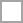 XXEMPRESAXX, garantiza el buen uso de la información, y en especial, la plena confidencialidad de los datos de carácter personal contenidos en nuestros ficheros, así como el pleno cumplimiento de las obligaciones en materia de protección de datos de carácter personal.De acuerdo con lo establecido en la Ley Orgánica 15/1999 de 13 de Diciembre de Protección de Datos de Carácter Personal, XXEMPRESAXX, se compromete a respetar su confidencialidad en el tratamiento de sus datos personales, y le informa, que tiene derecho a ejercitar el derecho de acceso, rectificación, cancelación y oposición de sus datos personales mediante solicitud escrita, adjuntando fotocopia del D.N.I., dirigida a XXEMPRESAXX con domicilio en ___________, en la _____________, código postal ______.Nombre y apellidos:D.N.I.:En ______________, ___ de _______ del 20__FIRMADO